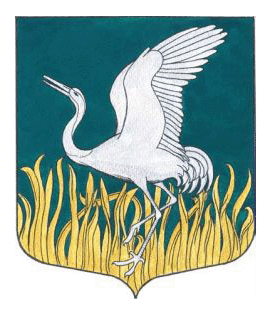 ЛЕНИНГРАДСКАЯ ОБЛАСТЬЛУЖСКИЙ МУНИЦИПАЛЬНЫЙ РАЙОНАДМИНИСТРАЦИЯМШИНСКОГО СЕЛЬСКОГО ПОСЕЛЕНИЯПОСТАНОВЛЕНИЕ 28 Апреля 2022 года 									№ 93Об отмене размещения муниципального заказаВ соответствии с ч. 1 ст. 36 Федерального закона от 05.04.2013 г. № 44-ФЗ «О контрактной системе в сфере закупок товаров, работ, услуг для обеспечения государственных и муниципальных нужд», с целью выполнения предписания комиссии Ленинградского УФАС России по контролю в сфере закупок от 22.04.2022 г. № П/03/243,ПОСТАНОВЛЯЮ:1. Отменить размещение муниципальной закупки «Благоустройство детской площадки по адресу: Ленинградская область, Лужский муниципальный район, Мшинское сельское поселение, д.Низовская, ул. Кирова, д.1А» с учетом доведенных лимитов бюджетного финансирования 3 516 918,16 руб. (три миллиона пятьсот шестнадцать тысяч девятьсот восемнадцать рублей) 16 копеек в форме электронного аукциона (далее – муниципальная закупка).2. Внести изменения в план-график и документацию о муниципальной закупке.3. Повторно разместить муниципальную закупку.4. Настоящее постановление вступает в силу с момента утверждения.5. Контроль над исполнением настоящего постановления оставляю за собой.Глава администрации Мшинского сельского поселения					             О. А. Медведева